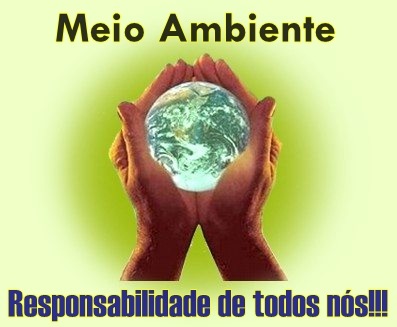 ESCOLA MUNICIPAL DE EDUCAÇÃO BÁSICA FRANCISCO SEVERIANO DA   TRINDADEe-mail:escolafst@hotmail.comfone:3543-6521PROJETO AMBIENTAL: É PRECISO CRIAR A CULTURA DA SENSIBILIZAÇÃO.MAIO DE 2014POVOADO GULANDIM, TEOTÔNIO VILELA-AL.TITULO DO PROJETO: É PRECISO CRIAR A CULTURA DA SENCIBILIZAÇÃO.                                                      O QUE EU FAÇO, É UMA GOTA NO MEIO DE UM                                                                OCEANO. MAS SEM ELA O OCEANO SERÁ MENOR.                                                                                                             Madre Tereza de CalcutáMAIO DE 2014POVOADO GULANDIM, TEOTÔNIO VILELA-AL.JUSTIFICATIVAEste projeto visa ajudar professores e alunos no trabalho de conscientização da população em relação a cultura de preservação dos produtos naturais, mostrando suas diversas formas de uso e sua importância para a vida.O trabalho deve ser desenvolvido visando os problemas enfrentados pela comunidade, o nível baixo de água existentes nos poços e a qualidade da água que vem da adutora, abastecendo uma grande parte da comunidade, assim como problemas com o lixo, queimadas e reutilização de materiais recilcáveis, levando a todos abraçar a mesma causa vendo o que pode ser feito para melhorar  a qualidade de vida de todos da comunidade.O QUE QUEREMOS         Contribuir para a formação de cidadãos conscientes, aptos para decidirem e atuarem diante da realidade que nossa comunidade e o mundo vêm enfrentando com a poluição e a escassez dos elementos naturais.PARA QUERAjudar aos alunos a descobrirem os sintomas e as causas reais dos problemas que a comunidade vem enfrentando;Conscientizar a comunidade que os elementos naturais não devem ser desperdiçados nem poluídos;Adotar por meio de atitudes cotidianas, medidas de valorização da água;Levar a comunidade escolar a entender que o equilíbrio e o futuro do nosso planeta dependem da preservação da água.RESUMO DAS AÇÕES AMBIENTAISEQUIPE DE TRABALHOEquipe gestora: Diretora: Rosangela da trindade santos Coordenação Pedagógica: Andrea da silva e Cristiane trindade dóriaProfessores Envolvidos:Adriana Nunes da TrindadeAndrea Lira da SilvaArgeu José dos SantosBenedito Firmino dos SantosGilvania dos Santos TrindadeJéssica Cícera de Almeida SantosJosé Balbino da SilvaLuana Souza de LiraManfrini Manoel dos SantosMargarete dos Santos TrindadeMargarete Pinheiro dos SantosMaria Samara Silva de JesusMoacir Silva da TrindadePaloma da TrindadeWellington Severiano da Trindade.AÇÕESONDEQUEMCOM QUEMPRAZOFORTALECIMENTO DO BAM (BATALHÃO AMBIENTAL MIRIM);NA ESCOLA E COMUNIDADECOORDENAÇÃO PEDAGÓGICA E PROFESSORESALUNOS DE 5ª A 8ª SÉRIESMAIO A AGOSTOTRABALHO DE PESQUISAESCOLA, SESI E COMUNIDADE LOCAL.PROFESSORES ALUNOS E MORADORESDURANTE TODO O ANO LETIVOUMA ALIMENTAÇÃO SAUDÁVEL COM A HORTA ESCOLARESPAÇO DESTINADO AO PRÓPRIO PROJETOPROGRAMA MAIS EDUCAÇÃO E ALUNOS DO PRO CAMPOALUNOS E PROFESSORES2º SEMESTREARBORIZAÇÃO DAS ÁREAS CRÍTICAS DA COMUNIDADE.AOS ARREDORES DA QUADRA POLIESPORTIVA E ALGUNS PONTOS DA COMUNIDADEPROFESSOR MOACIRALUNOS E PROFESSORES DE 5ª A 8ªJULHOCAMINHADA E TRILHAS ECOLÓGICASRESERVA MADEIRA E RESERVAS DA COMUNIDADETÉCNICO DA USINA E PROFESSORESALUNOS, PROFESSORES E EQUIPE GESTORA.JULHO A OUTUBROFARMÁCIA VIVA NA ESCOLANA ESCOLAPROFESSOR BALBINO E PROFESSOR MOACIRALUNOS DOS ANOS FINAISJULHO A NOVEMBROAMPLIAR A ÁREA REFLORESTADA EM TORNO DA ADUTORA;AOS ARREDORES DA BARRAGEMEQUIPE GESTORA E PROFESSORESALUNOS E PROFESSORESJUNHO A SETEMBRORECUPERAR ALGUMAS NASCENTES EM NOSSA COMUNIDADE;NASCENTES PRÓXIMAS À COMUNIDADEPROFESSORES DOS ANOS FINAIS E COORDENAÇÃO PEDAGÓGICAALUNOS E PROFESSORES ENVOLVIDOSJUNHO A SETEMBRO